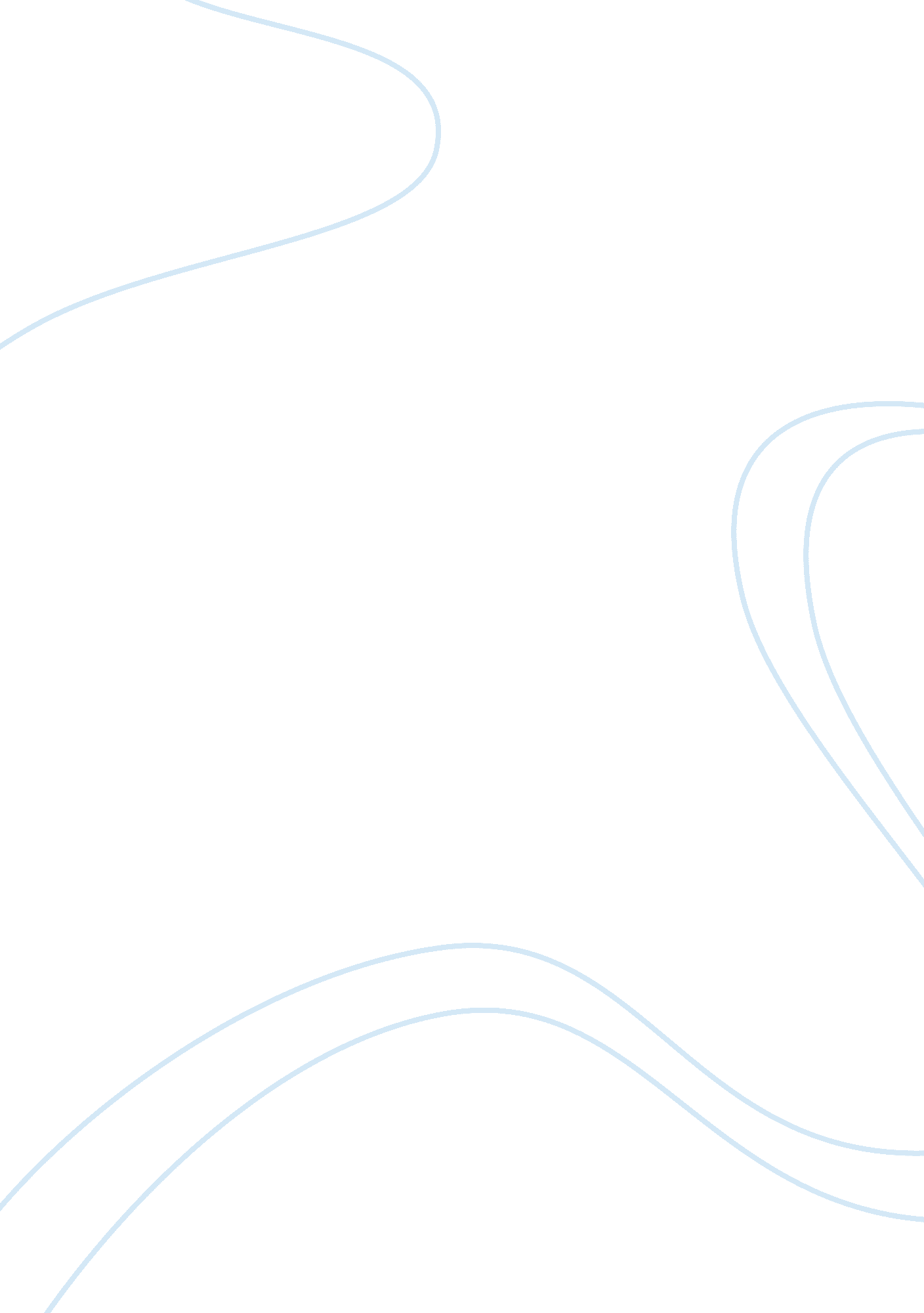 Legal aspects of international businessBusiness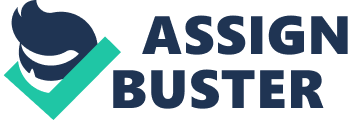 Intellectual Property Rights What are the two types of intellectual property? There are 2 categories of intellectual property namely artistic property and industrial property. Artistic property includes literary, artistic and musical works and is usually protected by copyrights. Industrial property has two subdivisions namely inventions and trademarks. Inventions comprise of processes or products that are useful while trademarks signify marks of ownership rights of service establishments, manufacturers or traders. 
2. Explain the right of performance? 
The right of performance allows the author or the copyright holder of a particular work to control the use of that work. This relates to performing especially copyrighted music, plays or other literary works in public. Therefore, the copyrighted work cannot be exploited by another person for economic gains without permission from the author. It aims to safeguard the economic returns that are due to the author due to that work. 
3. According to the 1976 U. S copyright Act, what are the seven categories of works that are eligible for copyright protection? 
Under section 102 of the U. S Copyright Act of 1976, the 7 categories of works eligible for copyright protection are literary works, Motion pictures and other audiovisual works, dramatic works, choreographic works and pantomimes, sound recordings, musical works together with the accompanying words and pictorial, sculptural and graphic works. 
4. What is an invention? 
Ann invention is a new creation either by manufacturing or composition that is unique in its aspects. It may be a new process, a new or better use of an existing material or process. Therefore, it can be a new technical or scientific idea. Inventions often arise from extensive research. They are protected through intellectual property rights. 
Works Cited 
August, Ray, Don Mayer, and Michael Bixby. International business law: text, cases, and readings. Upper Saddle River, N. J: PH Professional Business, 2012. Print. 